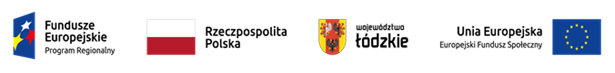 Projekt nr RPLD.11.03.01-10-0048/19, pn. ” Nowy wymiar kształcenia zawodowego 
w Centrum Kształcenia Zawodowego w Łęczycy” 
współfinansowany ze środków Europejskiego Funduszu Społecznego 
w ramach Regionalnego Programu Operacyjnego Województwa Łódzkiego na lata 2014-2020HARMONOGRAM ZAJĘĆ  edycja  IIZadanie 4. Zdrowe ŻywienieZajęcia będą odbywały się w budynku ZSP 1  w sali nr 1 ( kuchnia 1 ) L.p.DataZajęciaLiczba godzinProwadzący zajęcia13.09.2113.00- 17.556M. Przybyłowicz- Bąbka20.09.2113.00- 17.556M. Przybyłowicz- Bąbka27.09.2113.00- 17.556M. Przybyłowicz- Bąbka04.10.2113.00- 17.556M. Przybyłowicz- Bąbka11.10.2113.00- 17.556M. Przybyłowicz- Bąbka18.10.2113.00- 17.556M. Przybyłowicz- Bąbka25.10.2113.00- 17.556M. Przybyłowicz- Bąbka08.11.2113.00-17.556M. Przybyłowicz- Bąbka15.11.2113.00- 17.556M. Przybyłowicz- Bąbka22.11.2113.00- 17.556M. Przybyłowicz- BąbkaRAZEM60hM. Przybyłowicz- Bąbka